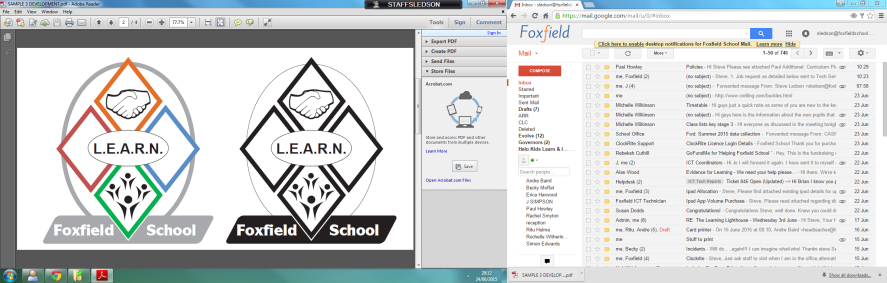 APPLICATION TO HIRE EDUCATIONAL PREMISESApplications to hire educational premises are required to be made by completing this form and returning it to the following address at least 7 days before the period of hire required:Finance ClerkFoxfield Special SchoolNew Hey Road,Woodchurch,Merseyside,CH49 5LEI confirm that I have read and understood the Stanley School Lettings Terms and Conditions of Hire that have been supplied to me.  I agree that this hiring is governed by those Terms and Condition of Hire and I agree to observe and perform the requirements of the Hirer as set out in the Terms and Conditions of Hire.Signature of Hirer/Authorised representative of the Hirer _________________________Name in full _____________________________________  Date  ___________________________________________Premises required:(e.g. main pool, hydro pool, hall, etc.Single bookingStart date:                                          End date:                                         Frequency of use:Start time:                                          Finish time:Regular/block bookingDate:Time:Purpose of Hire:Number of persons the hirer intends will be using the premises during the period of hireName of Hirer/Organisation(and/or representative):Contact address:Telephone Number:Do you have public liability insurance to cover the hiring:Name of insurer:Policy number:Amount of insurance cover provided:Policy date expiry: